Túrakód: KJM_Kult-s_1 /  Táv.: 2,5 km  /  Frissítve: 2023-10-26Túranév: Szent-S-kör / KJM Kultúrséta 1Ellenőrzőpont leírás:Feldolgozták: Koszta József Múzeum, 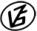 Tapasztalataidat, élményeidet őrömmel fogadjuk! 
(Fotó és videó anyagokat is várunk.)          Elnevezése          ElnevezéseKódjaLeírása1.Régi Gőzfürdő épülete8009Az épülethomlokzatán a bejárat DK-i oldalán2.Csallány Gábor Kiállítóhely8010Az épülethomlokzatán a bejárt D-i oldalán, a tájékoztatótáblák mellet3.Szent Anna Templom8011A templomtorony É-i oldalán, a toronyajtón4.Olimpiai tölgy és
egykori Polgári Leányiskola8013A tölgyet övező téglaív ÉK-i szélén5.Péter Pál Polgárház8014A telek kerítésén, a tájékoztatótáblák és a bejárati kapu között6.Kiss Bálint
Református Általános Iskola8015Az iskola előtti tájékoztatótábla D-i oszlopánakk D-i oldalán7.Fridrich Fényírda8004Az épület homlokzatán a bejárat NY-i oldalán, a tájékoztatótáblák alatt8.Evangélikus templom8019A templom előtti tájékoztatótábla vasszerkezetének É-i felületén9.Egykori Zsinagóga8021Az épület É-i oldalán a kerítésen belüli tájékoztatótáblák NY felöli szélső oszlopán